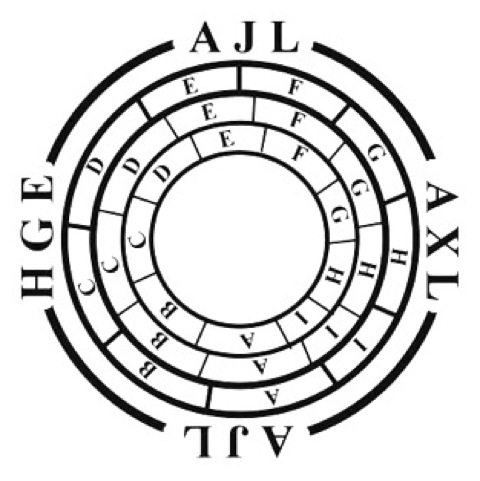 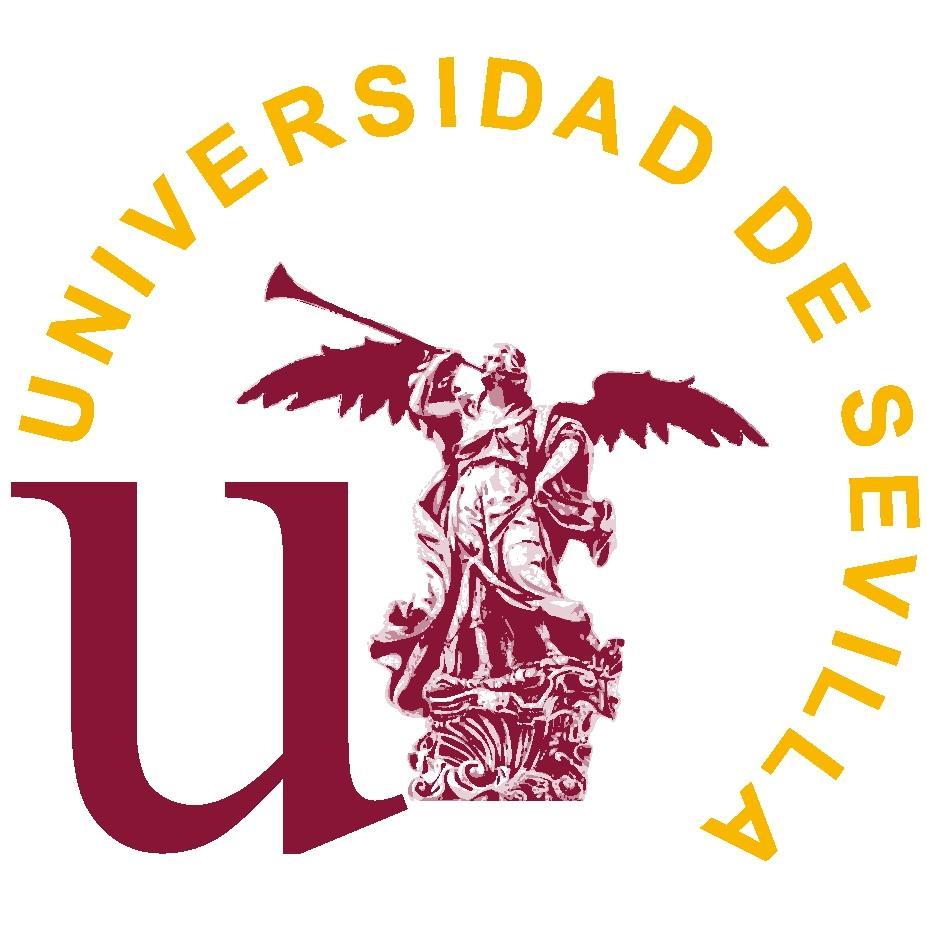 XXXII Congreso Internacional de la Asociación de Jóvenes Lingüistas9,10 y 11 de noviembre de 2017 - sevillaRegistro como asistente(Envíe este documento a ajlsevilla2017@us.es)Datos personales:¿tiene previsto acudir a la cena del congreso del viernes 10 de noviembre?   Sí     No NombreApellidosApellidosApellidosDNI o pasaporteDNI o pasaporteDNI o pasaporteDirección postalDirección postalDirección postalCódigo postalCódigo postalPaísPaísNúmero de teléfonoNúmero de teléfonoE-mailE-mailUniversidad o InstituciónUniversidad o InstituciónUniversidad o InstituciónUniversidad o InstituciónUniversidad o Institución